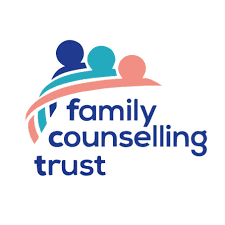 Family Counselling Trust – Standard Referral Form IMPORTANT GUIDANCE for ReferrersFCT is a charity supporting children and adolescents up to 18 years in need of counselling in an inclusive service involving the families.  We are an ‘early-intervention’ mental health service seeking to provide a rapid response.  FCT offers six sessions of counselling.  FCT accepts referrals of children with: anxiety, depression, anger issues, bullying dynamics, mild obsessive behaviour, displays of aggression, family communication and relationship difficulties. FCT cannot accept referrals of: Looked After Children, children on a Child Protection Plan/Order, young people with symptoms of severe eating disorders, possible psychotic behaviour and safeguarding issues. Household income determines family contributions towards counselling – FCT uses four income bands to assess this (shown on Page 3).  Before completing and returning this form, please ensure the parent/carer has spoken to the child/young person and explained that you may be seeking counselling. As we are keen to make the best use of our resources, it is important that the child/young person is willing. To make a referral to FCT please complete this form, provide information for all details specified below and send it to the appropriate email address (please see end of Page 3).
Please Send this Form to the appropriate County FCT Family Liaison Officer:Family Counselling Trust acknowledges that the welfare of the individual is paramount: Privacy and Confidentiality will be respected where possible but if doing this leaves a child at risk of harm, then the child’s safety will always come first.  Full details of who we can and cannot offer counselling to can be found here: https://www.familycounsellingtrust.org/professionals  Full details of who we can and cannot offer counselling to can be found here: https://www.familycounsellingtrust.org/professionals  Full details of who we can and cannot offer counselling to can be found here: https://www.familycounsellingtrust.org/professionals  Full details of who we can and cannot offer counselling to can be found here: https://www.familycounsellingtrust.org/professionals  Full details of who we can and cannot offer counselling to can be found here: https://www.familycounsellingtrust.org/professionals  Full details of who we can and cannot offer counselling to can be found here: https://www.familycounsellingtrust.org/professionals  Full details of who we can and cannot offer counselling to can be found here: https://www.familycounsellingtrust.org/professionals  Full details of who we can and cannot offer counselling to can be found here: https://www.familycounsellingtrust.org/professionals  Full details of who we can and cannot offer counselling to can be found here: https://www.familycounsellingtrust.org/professionals  Full details of who we can and cannot offer counselling to can be found here: https://www.familycounsellingtrust.org/professionals  Full details of who we can and cannot offer counselling to can be found here: https://www.familycounsellingtrust.org/professionalsPlease confirm you have checked this referral fits into our early-intervention mental health criteria:Please confirm you have checked this referral fits into our early-intervention mental health criteria:Please confirm you have checked this referral fits into our early-intervention mental health criteria:Yes:No:No:No:Please note: if the referral is considered outside of our model &/or too complex it will be returned. Please note: if the referral is considered outside of our model &/or too complex it will be returned. Please note: if the referral is considered outside of our model &/or too complex it will be returned. Please note: if the referral is considered outside of our model &/or too complex it will be returned. Please note: if the referral is considered outside of our model &/or too complex it will be returned. Please note: if the referral is considered outside of our model &/or too complex it will be returned. Please note: if the referral is considered outside of our model &/or too complex it will be returned. Please note: if the referral is considered outside of our model &/or too complex it will be returned. Please note: if the referral is considered outside of our model &/or too complex it will be returned. Please note: if the referral is considered outside of our model &/or too complex it will be returned. Please note: if the referral is considered outside of our model &/or too complex it will be returned. REFERRER’S DETAILS:REFERRER’S DETAILS:REFERRER’S DETAILS:REFERRER’S DETAILS:REFERRER’S DETAILS:REFERRER’S DETAILS:REFERRER’S DETAILS:REFERRER’S DETAILS:REFERRER’S DETAILS:REFERRER’S DETAILS:REFERRER’S DETAILS:Date of referral:Referrers name:Referrers name:Agency:Contact number:Contact number:Email:Please confirm that the child/young person has consented to this request for support: Please confirm that the child/young person has consented to this request for support: Please confirm that the child/young person has consented to this request for support: Please confirm that the child/young person has consented to this request for support: Please confirm that the child/young person has consented to this request for support: Yes:Yes:No:No:REFERRED CHILD/YOUNG PERSON:REFERRED CHILD/YOUNG PERSON:REFERRED CHILD/YOUNG PERSON:REFERRED CHILD/YOUNG PERSON:REFERRED CHILD/YOUNG PERSON:REFERRED CHILD/YOUNG PERSON:REFERRED CHILD/YOUNG PERSON:REFERRED CHILD/YOUNG PERSON:REFERRED CHILD/YOUNG PERSON:REFERRED CHILD/YOUNG PERSON:REFERRED CHILD/YOUNG PERSON:REFERRED CHILD/YOUNG PERSON:REFERRED CHILD/YOUNG PERSON:REFERRED CHILD/YOUNG PERSON:REFERRED CHILD/YOUNG PERSON:REFERRED CHILD/YOUNG PERSON:First name:Surname:Surname:Surname:Preferred name:Preferred name:Preferred name:Preferred name:Age:DOB:DOB:DOB:Gender identified with:Gender identified with:Gender identified with:Gender identified with:GP DETAILS:GP DETAILS:GP DETAILS:GP DETAILS:GP DETAILS:GP DETAILS:GP DETAILS:GP DETAILS:GP DETAILS:GP DETAILS:GP DETAILS:GP DETAILS:GP DETAILS:GP DETAILS:GP DETAILS:GP DETAILS:GP DETAILS:GP Surgery:GP Surgery:GP Surgery:GP phone number:GP phone number:GP phone number:GP Address:GP Address:GP Address:GP Email:GP Email:GP Email:PARENT/CARER’S DETAILS:PARENT/CARER’S DETAILS:PARENT/CARER’S DETAILS:PARENT/CARER’S DETAILS:PARENT/CARER’S DETAILS:PARENT/CARER’S DETAILS:PARENT/CARER’S DETAILS:PARENT/CARER’S DETAILS:PARENT/CARER’S DETAILS:PARENT/CARER’S DETAILS:PARENT/CARER’S DETAILS:PARENT/CARER’S DETAILS:PARENT/CARER’S DETAILS:PARENT/CARER’S DETAILS:PARENT/CARER’S DETAILS:PARENT/CARER’S DETAILS:PARENT/CARER’S DETAILS:Our Family Liaison Officer will need to speak with the family in order to process the referral. Please let us know the best way to make initial contact:Our Family Liaison Officer will need to speak with the family in order to process the referral. Please let us know the best way to make initial contact:Our Family Liaison Officer will need to speak with the family in order to process the referral. Please let us know the best way to make initial contact:Our Family Liaison Officer will need to speak with the family in order to process the referral. Please let us know the best way to make initial contact:Our Family Liaison Officer will need to speak with the family in order to process the referral. Please let us know the best way to make initial contact:Our Family Liaison Officer will need to speak with the family in order to process the referral. Please let us know the best way to make initial contact:Our Family Liaison Officer will need to speak with the family in order to process the referral. Please let us know the best way to make initial contact:Our Family Liaison Officer will need to speak with the family in order to process the referral. Please let us know the best way to make initial contact:Our Family Liaison Officer will need to speak with the family in order to process the referral. Please let us know the best way to make initial contact:Our Family Liaison Officer will need to speak with the family in order to process the referral. Please let us know the best way to make initial contact:Our Family Liaison Officer will need to speak with the family in order to process the referral. Please let us know the best way to make initial contact:Our Family Liaison Officer will need to speak with the family in order to process the referral. Please let us know the best way to make initial contact:Our Family Liaison Officer will need to speak with the family in order to process the referral. Please let us know the best way to make initial contact:Our Family Liaison Officer will need to speak with the family in order to process the referral. Please let us know the best way to make initial contact:Our Family Liaison Officer will need to speak with the family in order to process the referral. Please let us know the best way to make initial contact:Our Family Liaison Officer will need to speak with the family in order to process the referral. Please let us know the best way to make initial contact:Our Family Liaison Officer will need to speak with the family in order to process the referral. Please let us know the best way to make initial contact:Name(s):Phone number:Phone number:Phone number:Address:Email:Preferred method of contact (X in the box):PhoneTextEmailAnyBest time to contact:AMPMPlease note our Family Liaison Officer will contact you during weekday office hours.Please note our Family Liaison Officer will contact you during weekday office hours.Please note our Family Liaison Officer will contact you during weekday office hours.Please note our Family Liaison Officer will contact you during weekday office hours.Please note our Family Liaison Officer will contact you during weekday office hours.Please note our Family Liaison Officer will contact you during weekday office hours.Please note our Family Liaison Officer will contact you during weekday office hours.Please note our Family Liaison Officer will contact you during weekday office hours.Please note our Family Liaison Officer will contact you during weekday office hours.Please note our Family Liaison Officer will contact you during weekday office hours.Are the parents separated?Are the parents separated?Are the parents separated?Are the parents separated?Are the parents separated?Are the parents separated?Are the parents separated?Are the parents separated?Are the parents separated?Are the parents separated?Yes:Yes:No:If YES, does the other parent know about this referral?If YES, does the other parent know about this referral?If YES, does the other parent know about this referral?If YES, does the other parent know about this referral?If YES, does the other parent know about this referral?If YES, does the other parent know about this referral?If YES, does the other parent know about this referral?If YES, does the other parent know about this referral?If YES, does the other parent know about this referral?If YES, does the other parent know about this referral?Yes:Yes:No:Does the parent/carer give permission for their contact details to be given to the counsellor if the referral is accepted? Yes/NoDoes the parent/carer give permission for their contact details to be given to the counsellor if the referral is accepted? Yes/NoDoes the parent/carer give permission for their contact details to be given to the counsellor if the referral is accepted? Yes/NoDoes the parent/carer give permission for their contact details to be given to the counsellor if the referral is accepted? Yes/NoDoes the parent/carer give permission for their contact details to be given to the counsellor if the referral is accepted? Yes/NoDoes the parent/carer give permission for their contact details to be given to the counsellor if the referral is accepted? Yes/NoDoes the parent/carer give permission for their contact details to be given to the counsellor if the referral is accepted? Yes/NoDoes the parent/carer give permission for their contact details to be given to the counsellor if the referral is accepted? Yes/NoDoes the parent/carer give permission for their contact details to be given to the counsellor if the referral is accepted? Yes/NoDoes the parent/carer give permission for their contact details to be given to the counsellor if the referral is accepted? Yes/NoYes:Yes:No:CONTACT DETAILS FOR YOUNG PERSON (IF 16 OR OVER)CONTACT DETAILS FOR YOUNG PERSON (IF 16 OR OVER)CONTACT DETAILS FOR YOUNG PERSON (IF 16 OR OVER)CONTACT DETAILS FOR YOUNG PERSON (IF 16 OR OVER)If it is ok for our Family Liaison Officer to contact the young person directly, please let us know the best way to do so initially: If it is ok for our Family Liaison Officer to contact the young person directly, please let us know the best way to do so initially: If it is ok for our Family Liaison Officer to contact the young person directly, please let us know the best way to do so initially: If it is ok for our Family Liaison Officer to contact the young person directly, please let us know the best way to do so initially: Address:Mobile:Address:Email:HOW CAN WE CONTACT THE YOUNG PERSON (IF 16 OR OVER)?HOW CAN WE CONTACT THE YOUNG PERSON (IF 16 OR OVER)?HOW CAN WE CONTACT THE YOUNG PERSON (IF 16 OR OVER)?HOW CAN WE CONTACT THE YOUNG PERSON (IF 16 OR OVER)?Preferred method of initial contact:PhoneTextEmailAnyBest time to contact:AMPMPlease note our Family Liaison Officer will make contact during weekday office hours.Please note our Family Liaison Officer will make contact during weekday office hours.Please note our Family Liaison Officer will make contact during weekday office hours.Please note our Family Liaison Officer will make contact during weekday office hours.REFERRAL DETAIL:REFERRAL DETAIL:REFERRAL DETAIL:REFERRAL DETAIL:REFERRAL DETAIL:REFERRAL DETAIL:REFERRAL DETAIL:REFERRAL DETAIL:REFERRAL DETAIL:REFERRAL DETAIL:REFERRAL DETAIL:REFERRAL DETAIL:REFERRAL DETAIL:REFERRAL DETAIL:REFERRAL DETAIL:REFERRAL DETAIL:Has CAMHS been considered? If not, why not?  Please advise if a referral elsewhere is being considered at this time:Has CAMHS been considered? If not, why not?  Please advise if a referral elsewhere is being considered at this time:SUCCINCT DESCRIPTION OF THE PROBLEM WITH IMPORTANT DETAILSUCCINCT DESCRIPTION OF THE PROBLEM WITH IMPORTANT DETAILDO YOU HAVE ANY SAFEGUARDING CONCERNS? If YES, please specify what action you have taken.  To include any Police or Court involvement.DO YOU HAVE ANY SAFEGUARDING CONCERNS? If YES, please specify what action you have taken.  To include any Police or Court involvement.Do the family/child wish to be considered for telephone or online therapy:     Do the family/child wish to be considered for telephone or online therapy:     Do the family/child wish to be considered for telephone or online therapy:     Do the family/child wish to be considered for telephone or online therapy:     Yes:No:No:No:No:Or prefer face to face therapy when available (re: latest Pandemic Guidance)?    Or prefer face to face therapy when available (re: latest Pandemic Guidance)?    Or prefer face to face therapy when available (re: latest Pandemic Guidance)?    Or prefer face to face therapy when available (re: latest Pandemic Guidance)?    Yes:No:No:No:No:Please tick next to the relevant JOINT HOUSEHOLD INCOME band – after consulting with the family:Please tick next to the relevant JOINT HOUSEHOLD INCOME band – after consulting with the family:Please tick next to the relevant JOINT HOUSEHOLD INCOME band – after consulting with the family:Please tick next to the relevant JOINT HOUSEHOLD INCOME band – after consulting with the family:Please tick next to the relevant JOINT HOUSEHOLD INCOME band – after consulting with the family:Please tick next to the relevant JOINT HOUSEHOLD INCOME band – after consulting with the family:Please tick next to the relevant JOINT HOUSEHOLD INCOME band – after consulting with the family:Please tick next to the relevant JOINT HOUSEHOLD INCOME band – after consulting with the family:Please tick next to the relevant JOINT HOUSEHOLD INCOME band – after consulting with the family:Please tick next to the relevant JOINT HOUSEHOLD INCOME band – after consulting with the family:Please tick next to the relevant JOINT HOUSEHOLD INCOME band – after consulting with the family:Please tick next to the relevant JOINT HOUSEHOLD INCOME band – after consulting with the family:Please tick next to the relevant JOINT HOUSEHOLD INCOME band – after consulting with the family:Please tick next to the relevant JOINT HOUSEHOLD INCOME band – after consulting with the family:Please tick next to the relevant JOINT HOUSEHOLD INCOME band – after consulting with the family:Please tick next to the relevant JOINT HOUSEHOLD INCOME band – after consulting with the family:BAND A - Up to £28,000 pa including benefits (family contributes £5 per session)           BAND A - Up to £28,000 pa including benefits (family contributes £5 per session)           BAND A - Up to £28,000 pa including benefits (family contributes £5 per session)           BAND A - Up to £28,000 pa including benefits (family contributes £5 per session)           BAND A - Up to £28,000 pa including benefits (family contributes £5 per session)           BAND A - Up to £28,000 pa including benefits (family contributes £5 per session)           BAND A - Up to £28,000 pa including benefits (family contributes £5 per session)           BAND A - Up to £28,000 pa including benefits (family contributes £5 per session)           BAND A - Up to £28,000 pa including benefits (family contributes £5 per session)           BAND A - Up to £28,000 pa including benefits (family contributes £5 per session)           BAND A - Up to £28,000 pa including benefits (family contributes £5 per session)           BAND A - Up to £28,000 pa including benefits (family contributes £5 per session)           BAND A - Up to £28,000 pa including benefits (family contributes £5 per session)           BAND B - £28,000 - £38,000 pa including benefits (family contributes £20 per session)BAND B - £28,000 - £38,000 pa including benefits (family contributes £20 per session)BAND B - £28,000 - £38,000 pa including benefits (family contributes £20 per session)BAND B - £28,000 - £38,000 pa including benefits (family contributes £20 per session)BAND B - £28,000 - £38,000 pa including benefits (family contributes £20 per session)BAND B - £28,000 - £38,000 pa including benefits (family contributes £20 per session)BAND B - £28,000 - £38,000 pa including benefits (family contributes £20 per session)BAND B - £28,000 - £38,000 pa including benefits (family contributes £20 per session)BAND B - £28,000 - £38,000 pa including benefits (family contributes £20 per session)BAND B - £28,000 - £38,000 pa including benefits (family contributes £20 per session)BAND B - £28,000 - £38,000 pa including benefits (family contributes £20 per session)BAND B - £28,000 - £38,000 pa including benefits (family contributes £20 per session)BAND B - £28,000 - £38,000 pa including benefits (family contributes £20 per session)BAND C – £38,000 - £46,000 pa including benefits (family contributes £30 per session)BAND C – £38,000 - £46,000 pa including benefits (family contributes £30 per session)BAND C – £38,000 - £46,000 pa including benefits (family contributes £30 per session)BAND C – £38,000 - £46,000 pa including benefits (family contributes £30 per session)BAND C – £38,000 - £46,000 pa including benefits (family contributes £30 per session)BAND C – £38,000 - £46,000 pa including benefits (family contributes £30 per session)BAND C – £38,000 - £46,000 pa including benefits (family contributes £30 per session)BAND C – £38,000 - £46,000 pa including benefits (family contributes £30 per session)BAND C – £38,000 - £46,000 pa including benefits (family contributes £30 per session)BAND C – £38,000 - £46,000 pa including benefits (family contributes £30 per session)BAND C – £38,000 - £46,000 pa including benefits (family contributes £30 per session)BAND C – £38,000 - £46,000 pa including benefits (family contributes £30 per session)BAND C – £38,000 - £46,000 pa including benefits (family contributes £30 per session)BAND D - Over £46,000 pa including benefits (family pays counsellor full session cost directly. This is £60 for the first session and £50 for subsequent sessions. Please be aware there is a one off £45 admin fee to process the referral once FCT has contacted the family and processed the referral, and to pay whether counselling can be offered or not.)BAND D - Over £46,000 pa including benefits (family pays counsellor full session cost directly. This is £60 for the first session and £50 for subsequent sessions. Please be aware there is a one off £45 admin fee to process the referral once FCT has contacted the family and processed the referral, and to pay whether counselling can be offered or not.)BAND D - Over £46,000 pa including benefits (family pays counsellor full session cost directly. This is £60 for the first session and £50 for subsequent sessions. Please be aware there is a one off £45 admin fee to process the referral once FCT has contacted the family and processed the referral, and to pay whether counselling can be offered or not.)BAND D - Over £46,000 pa including benefits (family pays counsellor full session cost directly. This is £60 for the first session and £50 for subsequent sessions. Please be aware there is a one off £45 admin fee to process the referral once FCT has contacted the family and processed the referral, and to pay whether counselling can be offered or not.)BAND D - Over £46,000 pa including benefits (family pays counsellor full session cost directly. This is £60 for the first session and £50 for subsequent sessions. Please be aware there is a one off £45 admin fee to process the referral once FCT has contacted the family and processed the referral, and to pay whether counselling can be offered or not.)BAND D - Over £46,000 pa including benefits (family pays counsellor full session cost directly. This is £60 for the first session and £50 for subsequent sessions. Please be aware there is a one off £45 admin fee to process the referral once FCT has contacted the family and processed the referral, and to pay whether counselling can be offered or not.)BAND D - Over £46,000 pa including benefits (family pays counsellor full session cost directly. This is £60 for the first session and £50 for subsequent sessions. Please be aware there is a one off £45 admin fee to process the referral once FCT has contacted the family and processed the referral, and to pay whether counselling can be offered or not.)BAND D - Over £46,000 pa including benefits (family pays counsellor full session cost directly. This is £60 for the first session and £50 for subsequent sessions. Please be aware there is a one off £45 admin fee to process the referral once FCT has contacted the family and processed the referral, and to pay whether counselling can be offered or not.)BAND D - Over £46,000 pa including benefits (family pays counsellor full session cost directly. This is £60 for the first session and £50 for subsequent sessions. Please be aware there is a one off £45 admin fee to process the referral once FCT has contacted the family and processed the referral, and to pay whether counselling can be offered or not.)BAND D - Over £46,000 pa including benefits (family pays counsellor full session cost directly. This is £60 for the first session and £50 for subsequent sessions. Please be aware there is a one off £45 admin fee to process the referral once FCT has contacted the family and processed the referral, and to pay whether counselling can be offered or not.)BAND D - Over £46,000 pa including benefits (family pays counsellor full session cost directly. This is £60 for the first session and £50 for subsequent sessions. Please be aware there is a one off £45 admin fee to process the referral once FCT has contacted the family and processed the referral, and to pay whether counselling can be offered or not.)BAND D - Over £46,000 pa including benefits (family pays counsellor full session cost directly. This is £60 for the first session and £50 for subsequent sessions. Please be aware there is a one off £45 admin fee to process the referral once FCT has contacted the family and processed the referral, and to pay whether counselling can be offered or not.)BAND D - Over £46,000 pa including benefits (family pays counsellor full session cost directly. This is £60 for the first session and £50 for subsequent sessions. Please be aware there is a one off £45 admin fee to process the referral once FCT has contacted the family and processed the referral, and to pay whether counselling can be offered or not.)Please note: if families can’t afford the contribution per session this can be discussed with the FLORA. * If families would like to contribute more for their sessions then this is most welcome and helpful.Please note: if families can’t afford the contribution per session this can be discussed with the FLORA. * If families would like to contribute more for their sessions then this is most welcome and helpful.Please note: if families can’t afford the contribution per session this can be discussed with the FLORA. * If families would like to contribute more for their sessions then this is most welcome and helpful.Please note: if families can’t afford the contribution per session this can be discussed with the FLORA. * If families would like to contribute more for their sessions then this is most welcome and helpful.Please note: if families can’t afford the contribution per session this can be discussed with the FLORA. * If families would like to contribute more for their sessions then this is most welcome and helpful.Please note: if families can’t afford the contribution per session this can be discussed with the FLORA. * If families would like to contribute more for their sessions then this is most welcome and helpful.Please note: if families can’t afford the contribution per session this can be discussed with the FLORA. * If families would like to contribute more for their sessions then this is most welcome and helpful.Please note: if families can’t afford the contribution per session this can be discussed with the FLORA. * If families would like to contribute more for their sessions then this is most welcome and helpful.Please note: if families can’t afford the contribution per session this can be discussed with the FLORA. * If families would like to contribute more for their sessions then this is most welcome and helpful.Please note: if families can’t afford the contribution per session this can be discussed with the FLORA. * If families would like to contribute more for their sessions then this is most welcome and helpful.Please note: if families can’t afford the contribution per session this can be discussed with the FLORA. * If families would like to contribute more for their sessions then this is most welcome and helpful.Please note: if families can’t afford the contribution per session this can be discussed with the FLORA. * If families would like to contribute more for their sessions then this is most welcome and helpful.Please note: if families can’t afford the contribution per session this can be discussed with the FLORA. * If families would like to contribute more for their sessions then this is most welcome and helpful.Please note: if families can’t afford the contribution per session this can be discussed with the FLORA. * If families would like to contribute more for their sessions then this is most welcome and helpful.Please note: if families can’t afford the contribution per session this can be discussed with the FLORA. * If families would like to contribute more for their sessions then this is most welcome and helpful.Please note: if families can’t afford the contribution per session this can be discussed with the FLORA. * If families would like to contribute more for their sessions then this is most welcome and helpful.Is this child/family eligible for Pupil Premium?Is this child/family eligible for Pupil Premium?Is this child/family eligible for Pupil Premium?Is this child/family eligible for Pupil Premium?Is this child/family eligible for Pupil Premium?Is this child/family eligible for Pupil Premium?YesYesYesNoNoNoNoWill the school be paying for the cost of the sessions?Will the school be paying for the cost of the sessions?Will the school be paying for the cost of the sessions?Will the school be paying for the cost of the sessions?Will the school be paying for the cost of the sessions?Will the school be paying for the cost of the sessions?YesYesYesNoNoNoNo(If Yes, please note that the school pays the full cost per session regardless of the family income band)(If Yes, please note that the school pays the full cost per session regardless of the family income band)(If Yes, please note that the school pays the full cost per session regardless of the family income band)(If Yes, please note that the school pays the full cost per session regardless of the family income band)(If Yes, please note that the school pays the full cost per session regardless of the family income band)(If Yes, please note that the school pays the full cost per session regardless of the family income band)(If Yes, please note that the school pays the full cost per session regardless of the family income band)(If Yes, please note that the school pays the full cost per session regardless of the family income band)(If Yes, please note that the school pays the full cost per session regardless of the family income band)(If Yes, please note that the school pays the full cost per session regardless of the family income band)(If Yes, please note that the school pays the full cost per session regardless of the family income band)(If Yes, please note that the school pays the full cost per session regardless of the family income band)(If Yes, please note that the school pays the full cost per session regardless of the family income band)(If Yes, please note that the school pays the full cost per session regardless of the family income band)(If Yes, please note that the school pays the full cost per session regardless of the family income band)(If Yes, please note that the school pays the full cost per session regardless of the family income band)REFERRER’S SIGNATURE:(signing for accuracy of detail and that the referral comes with the consent of the parent(s) named above):REFERRER’S SIGNATURE:(signing for accuracy of detail and that the referral comes with the consent of the parent(s) named above):REFERRER’S SIGNATURE:(signing for accuracy of detail and that the referral comes with the consent of the parent(s) named above):REFERRER’S SIGNATURE:(signing for accuracy of detail and that the referral comes with the consent of the parent(s) named above):REFERRER’S SIGNATURE:(signing for accuracy of detail and that the referral comes with the consent of the parent(s) named above):REFERRER’S SIGNATURE:(signing for accuracy of detail and that the referral comes with the consent of the parent(s) named above):REFERRER’S SIGNATURE:(signing for accuracy of detail and that the referral comes with the consent of the parent(s) named above):REFERRER’S SIGNATURE:(signing for accuracy of detail and that the referral comes with the consent of the parent(s) named above):REFERRER’S SIGNATURE:(signing for accuracy of detail and that the referral comes with the consent of the parent(s) named above):REFERRER’S SIGNATURE:(signing for accuracy of detail and that the referral comes with the consent of the parent(s) named above):REFERRER’S SIGNATURE:(signing for accuracy of detail and that the referral comes with the consent of the parent(s) named above):REFERRER’S SIGNATURE:(signing for accuracy of detail and that the referral comes with the consent of the parent(s) named above):REFERRER’S SIGNATURE:(signing for accuracy of detail and that the referral comes with the consent of the parent(s) named above):REFERRER’S SIGNATURE:(signing for accuracy of detail and that the referral comes with the consent of the parent(s) named above):REFERRER’S SIGNATURE:(signing for accuracy of detail and that the referral comes with the consent of the parent(s) named above):Print name:Signature:Signature:Date:Date:Date:Date:Dorset FCT Family Liaison Officer – Kay Parkinson:Dorset FCT Family Liaison Officer – Kay Parkinson:Dorset FCT Family Liaison Officer – Kay Parkinson:Dorset FCT Family Liaison Officer – Kay Parkinson:Email:  flo-dorset@familycounsellingtrust.orgTel:07772 101649Hampshire FCT Family Liaison Officer – Fiona Atkins:Hampshire FCT Family Liaison Officer – Fiona Atkins:Hampshire FCT Family Liaison Officer – Fiona Atkins:Hampshire FCT Family Liaison Officer – Fiona Atkins:Email:  flo-hampshire@familycounsellingtrust.orgTel:07754 253382Somerset FCT Family Liaison Officer – Liz Loud:     Somerset FCT Family Liaison Officer – Liz Loud:     Somerset FCT Family Liaison Officer – Liz Loud:     Somerset FCT Family Liaison Officer – Liz Loud:     Email:  flo-somerset@familycounsellingtrust.orgTel:07513 808849Wiltshire FCT Family Liaison Officer – James Poynting:    Wiltshire FCT Family Liaison Officer – James Poynting:    Wiltshire FCT Family Liaison Officer – James Poynting:    Wiltshire FCT Family Liaison Officer – James Poynting:    Email:  flo-wiltshire@familycounsellingtrust.org     Tel:07375 535407     